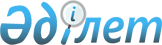 Қызылқоға аудандық мәслихатының 2009 жылғы 23 желтоқсандағы "2010-2012 жылдарға арналған аудандық бюджет туралы" XVI-I шешіміне өзгерістер енгізу туралы
					
			Күшін жойған
			
			
		
					Атырау облысы Қызылқоға аудандық мәслихатының 2010 жылғы 14 желтоқсандағы № XXIV-3 шешімі. Әділет департаменті Қызылқоға ауданының әділет басқармасында 2010 жылғы 30 желтоқсанда № 4-5-139 тіркелді. Күші жойылды - Атырау облысы Қызылқоға аудандық мәслихатының 2013 жылғы 19 сәуірдегі № ХІІІ-4 шешімімен      Ескерту. Күші жойылды - Атырау облысы Қызылқоға аудандық мәслихатының 2013.04.19 № ХІІІ-4 шешімімен.

      РҚАО ескертпесі.

      Мәтінде авторлық орфография және пунктуация сақталған.



      Қазақстан Республикасының 2008 жылғы 4 желтоқсандағы № 95 Бюджет кодексіне, 23 қаңтардағы № 148 "Қазақстан Республикасындағы жергілікті мемлекеттік басқару және өзін-өзі басқару туралы" Заңының 6 бабы 1 тармағы 1 тармақшасына сәйкес және аудан әкімдігінің 2010 жылғы 13 желтоқсандағы "2010-2012 жылдарға арналған бюджетке өзгерістер енгізу  туралы" № 225 қаулысы мен ұсынысына сай, аудандық мәслихат ХХІV сессиясында ШЕШІМ ЕТТІ:



      1. 2009 жылғы 23 желтоқсандағы ХVІ-сессиясының "2010-2012 жылдарға арналған аудандық бюджет туралы" № ХVІ-1 шешіміне (нормативтік құқықтық актілерді мемлекеттік тіркеу тізіміне 4-5-120 рет санымен тіркелген, 2010 жылы 28 қаңтарда № 5 (460) Қызылқоға аудандық газетінде жарияланған), төмендегідей өзгерістер енгізілсін:



      1-тармақта:

      1) кірістер - "3 044 076" саны "2 948 315" санымен алмастырылсын.

      ресми трансферттердің түсімдері - "2 487 435" саны  "2 391 674"  санымен ауыстырылсын;



      2) шығындар - "3 044 076" саны "2 948 315" санымен  алмастырылсын.



      6-тармақта:

      11-тармақшада: "Сумен қамту жүйесін дамытуға – "287 823" саны  "242 463" санымен ауыстырылсын.



      8-тармақта:

      7-тармақшада: "Тайсойған-Қоныстану-Қосқұлақ" су құбыры  желісіне күрделі жөндеу жүргізуге – "268 000" саны "240 000" санымен ауыстырылсын;

      8-тармақшада: "Елді мекендерді көркейту бағдарламасына – "46 000" саны "43 386" санымен ауыстырылсын.



      2. № 1, 2 қосымшаларға сәйкес келесідей көлемде бекітілсін.



      3. Осы шешім 2010 жылдың 1 қаңтарынан бастап қолданысқа енгізіледі.      Аудандық мәслихаттың кезекті

      ХХІV сессиясының төрағасы:                    Қ. Қоданов

      Аудандық мәслихат хатшысы:                    Т. Бейсқали

Аудандық мәслихаттың   

2010 жылғы 14 желтоқсандағы

кезекті ХХІV-сессиясының

№ ХХІV-3 шешіміне 1 қосымша 2010 жылға арналған аудан бюджеті туралы

Аудандық мәслихаттың

2010 жылғы 14 желтоқсандағы

кезекті XXIV сессиясының

№ XXIV-3 шешіміне 2-қосымша Ауылдық (селолық) округтер әкімі аппараттары арқылы

қаржыландырылатын бюджеттік бағдарламаларды қаржыландыру

мөлшері

(мың теңге)кестенің жалғасы
					© 2012. Қазақстан Республикасы Әділет министрлігінің «Қазақстан Республикасының Заңнама және құқықтық ақпарат институты» ШЖҚ РМК
				СанатыСанатыСанатыСанатыСомасы,

мың теңгеСыныбыСыныбыСыныбыСомасы,

мың теңгеІшкі сыныбыІшкі сыныбыСомасы,

мың теңгеАТАУЫСомасы,

мың теңгеІ. КІРІСТЕР29483151Салықтық түсімдер53491901Табыс салығы809212Жеке табыс салығы8092103Әлеуметтiк салық793951Әлеуметтік салық7939504Меншiкке салынатын салықтар3677461Мүлiкке салынатын салықтар3543143Жер салығы16294Көлiк құралдарына салынатын салық116335Бірыңғай жер салығы17005Тауарларға, жұмыстарға және қызметтерге салынатын iшкi салықтар59162Акциздер5333Табиғи және басқа да ресурстарды пайдаланғаны үшiн түсетiн түсiмдер37004Кәсiпкерлiк және кәсiби қызметтi жүргiзгенi үшiн алынатын алымдар168308Заңдық мәнді іс-әрекеттерді жасағаны және (немесе) оған уәкілеттігі бар мемлекеттік органдар немесе лауазымды адамдар құжаттар бергені үшін алынатын міндетті төлемдер9411Мемлекеттік баж9412Салықтық емес түсiмдер470001Мемлекеттік меншіктен түсетін кірістер15005Мемлекет меншігіндегі мүлікті жалға беруден түсетін кірістер150002Мемлекеттік бюджеттен қаржыландырылатын  мемлекеттік мекемелердің тауарларды (жұмыстарды, қызметтерді) өткізуінен түсетін түсімдер01Мемлекеттік бюджеттен қаржыландырылатын  мемлекеттік мекемелердің тауарларды (жұмыстарды, қызметтерді) өткізуінен түсетін түсімдер004Мемлекеттік бюджеттен қаржыландырылатын, сондай-ақ Қазақстан Республикасы Ұлттық Банкінің бюджетінен (шығыстар сметасынан) ұсталатын және қаржыландырылатын мемлекеттік мекемелер салатын айыппұлдар, өсімпұлдар, санкциялар, өндіріп алулар17001Мұнай секторы ұйымдарынан түсетін түсімдерді қоспағанда, мемлекеттік бюджеттен қаржыландырылатын, сондай-ақ Қазақстан Республикасы Ұлттық Банкінің бюджетінен (шығыстар сметасынан) ұсталатын және қаржыландырылатын мемлекеттік мекемелер салатын айыппұлдар, өсімпұлдар, санкциялар, өндіріп алулар170006Басқа да салықтық емес түсiмдер15001Басқа да салықтық емес түсiмдер15003Негізгі капиталды сатудан түсетін түсімдер373703Жердi және материалдық емес активтердi сату37371Жерді сату3737Кірістер жиыны5433564Трансферттердің түсімдері239167402Мемлекеттiк басқарудың жоғары тұрған органдарынан түсетiн трансферттер2391674Облыстық бюджеттен түсетiн трансферттер2 391 674Бюджет қаражаты қалдықтарының қозғалысы1328501Бюджет қаражаты қалдықтары132851Бюджет қаражатының бос қалдықтары13285Функционалдық топФункционалдық топФункционалдық топФункционалдық топФункционалдық топСомасы,  мың теңгеКіші функцияКіші функцияКіші функцияКіші функцияСомасы,  мың теңгеБюджеттік бағдарламаның әкiмшiсiБюджеттік бағдарламаның әкiмшiсiБюджеттік бағдарламаның әкiмшiсiСомасы,  мың теңгеБағдарламаБағдарламаСомасы,  мың теңгеАТАУЫСомасы,  мың теңгеІІ. ШЫҒЫНДАР294831501Жалпы сипаттағы мемлекеттiк қызметтер2127341Мемлекеттiк басқарудың жалпы функцияларын орындайтын өкiлдi, атқарушы және басқа органдар191976112Аудан (облыстық маңызы бар қала) мәслихатының аппараты12825001Аудан (облыстық маңызы бар қала) мәслихатының қызметін қамтамасыз ету жөніндегі қызметтер12825122Аудан (облыстық маңызы бар қала) әкімінің аппараты49122001Аудан (облыстық маңызы бар қала) әкімінің қызметін қамтамасыз ету жөніндегі қызметтер49122123Қаладағы аудан, аудандық маңызы бар қала, кент, ауыл (село), ауылдық (селолық) округ әкімінің аппараты130029001Қаладағы аудан, аудандық маңызы бар қаланың, кент, ауыл (село), ауылдық (селолық) округ әкімінің қызметін қамтамасыз ету жөніндегі қызметтер128529023Мемлекеттік органдарды материалдық-техникалық жарақтандыру15002Қаржылық қызмет9605452Ауданның (облыстық маңызы бар қаланың) қаржы бөлімі9605001Аудандық бюджетті орындау және коммуналдық меншікті (облыстық маңызы бар қала) саласындағы мемлекеттік саясатты іске асыру жөніндегі қызметтер9164003Салық салу мақсатында мүлікті бағалауды жүргізу221019Мемлекеттік органдарды материалдық-техникалық жарақтандыру2205Жоспарлау және статистикалық қызмет11153453Ауданның (облыстық маңызы бар қаланың) экономика және бюджеттік жоспарлау бөлімі11153001Экономикалық саясатты, мемлекеттік жоспарлау жүйесін қалыптастыру және дамыту және ауданды (облыстық маңызы бар қаланы) басқару саласындағы мемлекеттік саясатты іске асыру жөніндегі қызметтер10953005Мемлекеттік органдарды материалдық-техникалық жарақтандыру20002Қорғаныс19731Әскери мұқтаждар1973122Аудан (облыстық маңызы бар қала) әкімінің аппараты1973005Жалпыға бірдей әскери міндетті атқару шеңберіндегі іс-шаралар197304Бiлiм беру15330121Мектепке дейiнгi тәрбие және оқыту181644123Қаладағы аудан, аудандық маңызы бар қала, кент, ауыл (село), ауылдық (селолық) округ әкімінің аппараты181644004Мектепке дейінгі тәрбие ұйымдарын қолдау1816442Бастауыш, негізгі орта және жалпы орта білім беру1236233123Қаладағы аудан, аудандық маңызы бар қала, кент, ауыл (село), ауылдық (селолық) округ әкімінің аппараты964005Ауылдық (селолық) жерлерде балаларды мектепке дейін тегін алып баруды және кері алып келуді ұйымдастыру964464Ауданның (облыстық маңызы бар қаланың) білім бөлімі1235269003Жалпы білім беру1198279006Балалар мен жеткіншектерге қосымша білім беру369909Бiлiм беру саласындағы өзге де қызметтер115135464Ауданның (облыстық маңызы бар қаланың) білім беру бөлімі97135001Жергілікті деңгейде білім беру саласындағы мемлекеттік саясатты іске асыру жөніндегі қызметтер27763005Ауданның (облыстық маңызы бар қаланың) мемлекеттік білім беру мекемелер үшін оқулықтар мен оқу-әдiстемелiк кешендерді сатып алу және жеткізу17728007Аудандық (қалалық) ауқымдағы мектеп олимпиадаларын және мектептен тыс іс-шараларды өткiзу917011Өңірлік жұмыспен қамту және кадрларды қайта даярлау стратегиясын іске асыру шеңберінде білім беру объектілерін күрделі, ағымды жөндеу50727467Ауданның (облыстық маңызы бар қаланың) құрылыс бөлімі18000037Білім беру объектілерін салу және реконструкциялау1800006Әлеуметтiк көмек және әлеуметтiк қамсыздандыру2214312Әлеуметтiк көмек203923123Қаладағы аудан, аудандық маңызы бар қала, кент, ауыл (село), ауылдық (селолық) округ әкімінің аппараты4635003Мұқтаж азаматтарға үйінде әлеуметтік көмек көрсету4635451Ауданның (облыстық маңызы бар қаланың) жұмыспен қамту және әлеуметтік бағдарламалар бөлімі199288002Еңбекпен қамту бағдарламасы82318004Ауылдық жерлерде тұратын денсаулық сақтау, білім беру, әлеуметтік қамтамасыз ету, мәдениет және спорт мамандарына отын сатып алуға Қазақстан Республикасының заңнамасына сәйкес әлеуметтік көмек көрсету6140005Мемлекеттік атаулы әлеуметтік көмек10440006Тұрғын үй көмегі2300007Жергілікті өкілетті органдардың шешімі бойынша мұқтаж азаматтардың жекелеген топтарына әлеуметтік көмек37419010Үйден тәрбиеленіп оқытылатын мүгедек балаларды материалдық қамтамасыз ету112201618 жасқа дейінгі балаларға мемлекеттік жәрдемақылар48288017Мүгедектерді оңалту жеке бағдарламасына сәйкес, мұқтаж мүгедектерді міндетті гигиеналық құралдармен қамтамасыз етуге, және ымдау тілі мамандарының, жеке көмекшілердің қызмет көрсету3626019Ұлы Отан соғысындағы Жеңістің 65 жылдығына Ұлы Отан соғысының қатысушылары мен мүгедектерінің жол жүруін қамтамасыз ету64020Ұлы Отан соғысындағы Жеңістің 65 жылдығына Ұлы Отан соғысының қатысушылары мен мүгедектеріне біржолғы материалдық көмекті төлеу75719Әлеуметтiк көмек және әлеуметтiк қамтамасыз ету салаларындағы өзге де қызметтер17508451Ауданның (облыстық маңызы бар қаланың) жұмыспен қамту және әлеуметтік бағдарламалар бөлімі17508001Жергілікті деңгейде облыстың жұмыспен қамтуды қамтамасыз ету және әлеуметтік бағдарламаларды іске асыру саласындағы мемлекеттік саясатты іске асыру жөніндегі қызметтер15561011Жәрдемақыларды және басқа да әлеуметтік төлемдерді есептеу, төлеу мен жеткізу бойынша қызметтерге ақы төлеу194707Тұрғын үй-коммуналдық шаруашылық6798921Тұрғын үй шаруашылығы16985458Ауданның (облыстық маңызы бар қаланың) тұрғын үй-коммуналдық шаруашылық, жолаушылар көлігі және автомобиль жолдары бөлімі16985004Азаматтардың жекелеген санаттарын тұрғын үймен қамтамасыз ету169852Коммуналдық шаруашылық573045458Ауданның (облыстық маңызы бар қаланың) тұрғын үй-коммуналдық шаруашылығы, жолаушылар көлігі және автомобиль жолдары бөлімі240000012Сумен жабдықтау және су бөлу жүйесінің қызмет етуі240000467Ауданның (облыстық маңызы бар қаланың) құрылыс бөлімі333045005Коммуналдық меншік объектілерін дамыту90582006Сумен жабдықтау жүйесін дамыту2424633Елді-мекендерді көркейту89862123Қаладағы аудан, аудандық маңызы бар қала, кент, ауыл (село), ауылдық (селолық) округ әкімінің аппараты66476008Елді мекендерде көшелерді жарықтандыру31338009Елді мекендердің санитариясын қамтамасыз ету4858011Елді мекендерді абаттандыру мен көгалдандыру30280467Ауданның (облыстық маңызы бар қаланың) құрылыс бөлімі23386007Қаланы және елді мекендерді көркейтуді дамыту2338608Мәдениет, спорт, туризм және ақпараттық кеңістiк1470621Мәдениет саласындағы қызмет91697123Қаладағы аудан, аудандық маңызы бар қала, кент, ауыл (село), ауылдық (селолық) округ әкімінің аппараты84833006Жергілікті деңгейде мәдени-демалыс жұмыстарын қолдау84833455Ауданның (облыстық маңызы бар қаланың) мәдениет және тілдерді дамыту бөлімі6864003Мәдени-демалыс жұмысын қолдау68642Спорт2985465Ауданның (облыстық маңызы бар қаланың) дене шынықтыру және спорт бөлімі2985006Аудандық (облыстық маңызы бар қалалық)  деңгейде спорттық жарыстар өткiзу1485007Әртүрлi спорт түрлерi бойынша аудан (облыстық маңызы бар қала) құрама командаларының мүшелерiн дайындау және олардың облыстық спорт жарыстарына қатысуы15003Ақпараттық кеңiстiк30347455Ауданның (облыстық маңызы бар қаланың) мәдениет және тілдерді дамыту бөлімі28347006Аудандық (қалалық) кiтапханалардың жұмыс iстеуi28347456Ауданның (облыстық маңызы бар қаланың) ішкі саясат бөлімі2000005Телерадиохабарлары арқылы мемлекеттік ақпараттық саясат жүргізу20009Мәдениет, спорт, туризм және ақпараттық кеңiстiктi ұйымдастыру жөнiндегi өзге де қызметтер22033455Ауданның (облыстық маңызы бар қаланың) мәдениет және тілдерді дамыту бөлімі8290001Жергілікті деңгейде тілдерді және мәдениетті дамыту саласындағы мемлекеттік саясатты іске асыру жөніндегі қызметтер8290456Ауданның (облыстық маңызы бар қаланың) ішкі саясат бөлімі6042001Жергілікті деңгейде аппарат, мемлекеттілікті нығайту және азаматтардың әлеуметтік сенімділігін қалыптастыруда мемлекеттік саясатты іске асыру жөніндегі қызметтер6042465Ауданның (облыстық маңызы бар қаланың) дене шынықтыру және спорт бөлімі7701001Жергілікті деңгейде мәдениет және тілдерді дамыту саласындағы мемлекеттік саясатты іске асыру жөніндегі қызметтер770110Ауыл, су, орман, балық шаруашылығы, ерекше қорғалатын табиғи аумақтар, қоршаған ортаны және жануарлар дүниесін қорғау, жер қатынастары582591Ауыл шаруашылығы16588453Ауданның (облыстық маңызы бар қаланың) экономика және бюджеттік жоспарлау бөлімі1260099Республикалық бюджеттен берілетін нысаналы трансферттер есебінен ауылдық елді мекендер саласының мамандарын әлеуметтік қолдау шараларын іске асыру1260462Ауданның (облыстық маңызы бар қаланың) ауыл шаруашылығы бөлімі9105001Жергілікті деңгейде ауыл шаруашылығы  саласындағы мемлекеттік саясатты іске асыру жөніндегі қызметтер9105473Ауданның (облыстық маңызы бар қаланың) ветеринария бөлімі6223001Жергілікті деңгейде ветеринария саласындағы мемлекеттік саясатты іске асыру жөніндегі қызметтер6053004Мемлекеттік органдарды материалдық-техникалық жарақтандыру1706Жер қатынастары6950463Ауданның (облыстық маңызы бар қаланың) жер қатынастары бөлімі6950001Аудан (облыстық маңызы бар қала) аумағында жер қатынастарын реттеу саласындағы мемлекеттік саясатты іске асыру жөніндегі қызметтер69509Ауыл, су, орман, балық шаруашылығы және қоршаған ортаны қорғау мен жер қатынастары саласындағы өзге де қызметтер34721473Ауданның (облыстық маңызы бар қаланың) ветеринария бөлімі34721011Эпизоотияға қарсы іс-шаралар жүргізу3472111Өнеркәсіп, сәулет, қала құрылысы және құрылыс қызметі110892Сәулет, қала құрылысы және құрылыс қызметі11089467Ауданның (облыстық маңызы бар қаланың) құрылыс бөлімі5593001Құрылыс, сәулет және қала құрылысы бөлімінің қызметін қамтамасыз ету жөніндегі қызметтер5593468Ауданның (облыстық маңызы бар қаланың) сәулет және қала құрылысы бөлімі5496001Жергілікті деңгейде сәулет және қала құрылысы саласындағы мемлекеттік саясатты іске асыру жөніндегі қызметтер549613Басқалар89419Басқалар8941452Ауданның (облыстық маңызы бар қаланың) қаржы бөлімі1225012Ауданның (облыстық маңызы бар қаланың) жергілікті атқарушы органының резерві1225458Ауданның (облыстық маңызы бар қаланың) тұрғын үй-коммуналдық шаруашылық, жолаушылар көлігі және автомобиль жолдары бөлімі7716001Жергілікті деңгейде тұрғын үй-коммуналдық шаруашылығы, жолаушылар көлігі және автомобиль жолдары саласындағы мемлекеттік саясатты іске асыру жөніндегі қызметтер771615Трансферттер739221Трансферттер73922452Ауданның (облыстық маңызы бар қаланың) қаржы бөлімі73922006Нысаналы пайдаланылмаған (толық пайдаланылмаған) трансферттерді қайтару3020Бюджет саласындағы еңбекақы төлеу қорының өзгеруіне байланысты жоғары тұрған бюджеттерге берлетін ағымдағы нысаналы трансферттер7391910Ауыл, су, орман, балық шаруашылығы, ерекше қорғалатын табиғи аумақтар, қоршаған ортаны және жануарлар дүниесін қорғау, жер қатынастары89231Ауыл шаруашылығы8923453Ауданның (облыстық маңызы бар қаланың) экономика және бюджеттік жоспарлау бөлімі8923006Ауылдық елді мекендердің әлеуметтік саласының мамандарын әлеуметтік қолдау шараларын іске асыру үшін бюджеттік кредиттер8923СанатыСанатыСанатыСанатыСанатыСанатыСомасы,

мың теңгеСыныбыСыныбыСыныбыСыныбыСыныбыСомасы,

мың теңгеКіші сыныбыКіші сыныбыКіші сыныбыСомасы,

мың теңгеЕрекшелігіЕрекшелігіСомасы,

мың теңгеАтауыСомасы,

мың теңгеБюджеттік кредиттерді өтеу1245Бюджеттік кредиттерді өтеу12401Бюджеттік кредиттерді өтеу12411Мемлекеттік бюджеттен берілген бюджеттік

кредиттерді өтеу12406Несие беруші банктерге жергілікті бюджеттен берілген бюджеттік кредиттерді өтеу124СанатыСанатыСанатыСанатыСомасы,

мың теңгеСыныбыСыныбыСыныбыСомасы,

мың теңгеКіші сыныбыКіші сыныбыСомасы,

мың теңгеАтауыСомасы,

мың теңгеV. Бюджет тапшылығы (профициті)-8 799VI.Бюджет тапшылығын қаржыландыру (профицитін пайдалану)22 084Қарыздар түсімі8 9237Қарыздар түсімі8 92301Мемлекеттік ішкі қарыздар8 9232Қарыз алу келісім-шарттары8 923Функционалдық топФункционалдық топФункционалдық топФункционалдық топФункционалдық топСомасы, мың теңгеКіші функционалдық топКіші функционалдық топКіші функционалдық топКіші функционалдық топСомасы, мың теңгеБюджеттік бағдарламалардың әкiмшiсiБюджеттік бағдарламалардың әкiмшiсiБюджеттік бағдарламалардың әкiмшiсiСомасы, мың теңгеБағдарламаБағдарламаСомасы, мың теңгеАтауыСомасы, мың теңгеҚарыздарды өтеу12416Қарыздарды өтеу1241Қарыздарды өтеу124452Ауданның (облыстық маңызы бар қаланың) қаржы бөлімі124008Жергілікті атқарушы органның жоғары тұрған бюджет алдындағы борышын өтеу124СанатыСанатыСанатыСанатыСомасы,

мың теңгеСыныбыСыныбыСыныбыСомасы,

мың теңгеКіші сыныбыКіші сыныбыСомасы,

мың теңгеАтауыСомасы,

мың теңгеБюджет қаражаты қалдықтарының қозғалысы13 2858Бюджет қаражаты қалдықтарының қозғалысы13 28501Бюджет қаражаты қалдықтары13 2851Бюджет қаражатының бос қалдықтары13 285Бюджеттік бағдарлама кодыБюджеттік бағдарлама кодыАуылдық (селолық) округтердің атауыАуылдық (селолық) округтердің атауыАуылдық (селолық) округтердің атауыАуылдық (селолық) округтердің атауыАуылдық (селолық) округтердің атауыБюджеттік бағдарламалар атауыБюджеттік бағдарламалар атауыҚызылқоғаЖамбылТасшағылКөздіғараОйыл001Қаладағы ауданның, аудандық маңызы бар қаланың, кенттің, ауылдың (селоның), ауылдық (селолық) округтің әкімі аппаратының қызметін қамтамасыз ету-14470004Мектепке дейінгі тәрбие ұйымдарының қызметін қамтамасыз ету005Ауылдық (селолық) жерлерде балаларды мектепке дейін тегін алып баруды және кері алып келуді ұйымдастыру003Мұқтаж азаматтарға үйінде әлеуметтік көмек көрсету008Елді мекендерде көшелерді жарықтандыру009Елді мекендердің санитариясын қамтамасыз ету011Елді мекендерді абаттандыру мен көгалдандыру-311006Мәдениет ұйымдарының қызметін қамтамасыз ету6700140023Мемлекеттік органдарды материалдық-техникалық жарақтандыруЖинағы:-455006700210Бюджеттік бағдарлама кодыБюджеттік бағдарлама кодыАуылдық (селолық) округтердің атауыАуылдық (селолық) округтердің атауыАуылдық (селолық) округтердің атауыАуылдық (селолық) округтердің атауыАуылдық (селолық) округтердің атауыБарлығыБюджеттік бағдарлама кодыБюджеттік бағдарлама кодыЖангельдинМиялыСағызМұқырТайсойғанБарлығыБюджеттік бағдарламалар атауыЖангельдинМиялыСағызМұқырТайсойғанБарлығы001Қаладағы ауданның, аудандық маңызы бар қаланың, кенттің, ауылдың (селоның), ауылдық (селолық) округтің әкімі аппаратының қызметін қамтамасыз ету-74004Мектепке дейінгі тәрбие ұйымдарының қызметін қамтамасыз ету0005Ауылдық (селолық) жерлерде балаларды мектепке дейін тегін алып баруды және кері алып келуді ұйымдастыру-170-170003Мұқтаж азаматтарға үйінде әлеуметтік көмек көрсету0008Елді мекендерде көшелерді жарықтандыру0009Елді мекендердің санитариясын қамтамасыз ету0011Елді мекендерді абаттандыру мен көгалдандыру-311006Мәдениет ұйымдарының қызметін қамтамасыз ету700013840023Мемлекеттік органдарды материалдық-техникалық жарақтандыру0Жинағы:0070000-17013285